Dear Helen Street School Families,                                        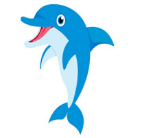 Our unique and historic school year is now in full-swing Spring!The teachers and staff are working very hard to create the best learning environment and learning opportunities whether your child is ZOOMING in or in the classroom.  Your support and encouragement toward both your child and your child’s teacher are very critical for their academic success and achievement.  A few things you can do to best support your child’s success are (1) Make sure your child is coming to school every day with a clean, cared for and charged Student Chromebook, (2) Make sure your Distance Learning Student is coming into every ZOOM class session, (3) Make sure your child is working on all assignments and learning activities in the Google Classroom, and (4) Regularly check your DOJO messages from your child’s teachers for feedback, updates and class-related information. Board of Ed. discussions, plans and policies are underway to best determine how to close-out this school year as well as focus on the 2021-2022 school year.   We will share with you any information the best way we can so you will be well-aware of the learning environment and your child’s classroom.   Please watch for AND respond to any surveys, notification deadlines, and information-sessions so that Helen Street School and the School District can best prepare for an effective learning environment for your children.   Your feedback to us is very critical! Please support the PTA by shopping through AmazonSMILE.  This is Amazon’s way of supporting organizations and offers ALL THE SAME ON-LINE SHOPPING as Amazon.  Select Helen Street PTA as your preferred charity/organization.    https://smile.amazon.com/Some school services to support our Distance Learning Students I want you to be aware of are~> Distribution Days- 
      One day each month. Helen Street (school front) from 2 pm - 3 pm. 
      Class Support Materials & school library books (Student HOLDS).                  
      Distribution Dates:  Apr. 13, May 3, June 7   Dates could change. 
Next PTA Meeting:     April 15th    &  May 13th         6:00 pm
     **ZOOM info. in the Class DOJO**                                                               Sincerely,                                               Dr. Michael Lorenzo                                                        Dr. Michael Lorenzo 
                                                                             Principal